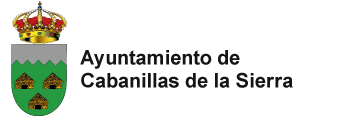 INSCRIPCIÓN SERVICIO LUDOTECA  “DÍA SIN COLE” CURSO 2023/2024D./Dña………………………………………………….…………………………………………………………………………………………………con DNI…………………………………padre/madre o tutor legal de los alumnos/as:Tfno. Móvil: …………………………………………………..          E-mail: ……………………………………………………………………………………………….Solicito que mi/mis hijos utilicen el Servicio “Ludoteca” el/los día/s ………………………………………..Declaración de situación del solicitante:CONDICIONES:-El servicio de “Los días sin cole” – Ludoteca se presta exclusivamente durante los días ofertados por este Ayuntamiento.-Las cuotas se abonarán a través de domiciliación bancaria a mes vencido.-En caso de baja debidamente justificada, se comunicará por escrito en el Ayuntamiento DOMICILIACIÓN BANCARIAA partir de la fecha, ruego carguen a la cuenta abajo indicada, por tiempo indefinido, mientras no exista orden en contrario, los recibos emitidos por el Ayuntamiento de Cabanillas de la Sierra en concepto de precio público actividades de educación.Nombre titular de la cuenta……………………………………………………………………………………………………………………………………………………..DNI. ……………………………………………….En Cabanillas de la Sierra a…………de……………………………….de 202…FIRMA PADRE/MADRE O TUTORAutorización para tratamiento de datos personales  SI             NO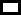 Los datos personales contenidos en el presente formulario son recogidos bajo el consentimiento del afectado, pudiendo ser objeto de tratamiento automatizado e incorporado a los sistemas de Información del Ayuntamiento de Cabanillas de la Sierra. Conservaremos sus datos mientras se utilicen para el fin con el que se recogen. El uso de estos datos se restringirá exclusivamente a la gestión municipal, pudiendo procederse a su cesión o comunicación a otras Administraciones Públicas o terceros, en los supuestos previstos por la legislación vigente. Los interesados podrán ejercitar los derechos de acceso, rectificación, supresión, limitación de tratamiento y oposición. También, siempre que sea posible técnicamente, tiene derecho a solicitar el traspaso de su información a otra entidad (portabilidad).  Para solicitar alguno de estos derechos pueden realizar una solicitud escrita junto con una fotocopia de su DNI a Plaza del Ayuntamiento nº 1, 28721 Cabanillas de la Sierra. En caso de que entienda que sus derechos han sido desatendidos, puede formular una reclamación en la Agencia Española de Protección de Datos (www.agpd.es)NºApellidos y nombreCurso123ModalidadModalidadHorario Cuota1LudotecaDe 8:00 a 14:0012 €/usuarioConceptoSiNoObservacionesAlergia a alimentosOtro tipo de alergiasESENTIDADENTIDADENTIDADENTIDADSUCURSALSUCURSALSUCURSALSUCURSALDCDCNº DE CUENTANº DE CUENTANº DE CUENTANº DE CUENTANº DE CUENTANº DE CUENTANº DE CUENTANº DE CUENTANº DE CUENTANº DE CUENTA